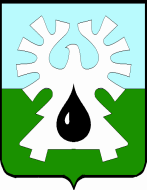 ГОРОДСКОЙ ОКРУГ УРАЙХАНТЫ-МАНСИЙСКОГО АВТОНОМНОГО ОКРУГА – ЮГРЫДУМА ГОРОДА УРАЙПРОТОКОЛзаседания Думы города Урай седьмого созыва22.02.2024                                                                                                          №2610-00 час.Председательствующий: Величко А.В.  – председатель Думы города Урай.Приняли участие На заседании присутствует 15 депутатов, имеются 2 доверенности отсутствующих депутатов (прилагаются).  Двадцать шестое заседание Думы города Урай седьмого созыва является правомочным.На заседании присутствовали:В период с 20.01.2024 по 21.02.2024 Думой города Урай в заочной форме решения не принимались. Председательствующий: О ведении онлайн- трансляции на официальной странице в социальных сетях «Вконтакте» и протокольных аудио- видеозаписей с заседания Думы.Председательствующий: Предложил депутатам Думы принять проект повестки двадцать шестого заседания Думы города Урай за основу. Поставил предложение на голосование.РЕШИЛИ: Принять проект повестки двадцать шестого заседания Думы города Урай седьмого созыва за основу.Результат голосования: единогласно. Председательствующий: Поставил на голосование предложение об утверждении повестки двадцать шестого заседания Думы города Урай седьмого созыва в целом. РЕШИЛИ: Утвердить повестку двадцать шестого заседания Думы города Урай седьмого созыва в целом: Результат голосования: единогласно.  Председательствующий: Коллеги, мы с Вами активно отработали по всем вопросам проекта повестки текущего заседания на заседаниях:- постоянных комиссий Думы,- заседаниях депутатской  фракции и депутатского объединения,- совещании депутатов.Задали докладчикам интересующие нас вопросы и получили на них ответы. Все депутаты имели возможность задать вопросы, выступить и  высказать свои предложения по рассматриваемым вопросам, без каких-либо ограничений. Предлагаю, для максимально эффективной и оперативной работы депутатского корпуса:1. в случае, если по предложению профильной комиссии и депутатов вопрос не заслушивается на заседании Думы, то при его рассмотрении не задавать вопросы докладчику;2. в случае, если по предложению профильной комиссии и депутатов вопрос  заслушивается на заседании Думы, то при его рассмотрении  задавать депутату не более одного вопроса докладчику.Председательствующий поставил на голосование свое предложение.РЕШИЛИ: Принять следующие протокольные решения, действующие на двадцать шестом заседании:  1. в случае, если по предложению профильной комиссии и депутатов вопрос не заслушивается на заседании Думы, то при его рассмотрении не задавать вопросы докладчику;2. в случае, если по предложению профильной комиссии и депутатов вопрос  заслушивается на заседании Думы, то при его рассмотрении  задавать депутату не более одного вопроса докладчику.Результат голосования: единогласно. Председательствующий: Предлагаю следующий порядок работы:- докладчикам по   вопросам повестки - до 10 минут;- провести заседание Думы без перерыва;- в связи с внесением в Думу комиссией по Регламенту, вопросам депутатской деятельности, этики и наградам мотивированного заключения, связанного с нарушением правил депутатской этики, и в соответствии с подпунктом 6.2. пункта 6 Правил депутатской этики провести рассмотрение вопроса №15 повестки заседания в  закрытом режиме.Результат голосования: единогласно. Вопросы докладчику поступили от:Мунарева И.С.: 1. Есть ли необходимость в доукомплектовании кадрового состава органов внутренних дел по городу Ураю?  2. Влияет ли нехватка кадрового состава на деятельность ОМВД РФ по городу Ураю? Акжаров Р.П.: Дал пояснения. Будункевича И.Д.:  Поблагодарил за содержательный доклад. Хватает ли спецсредств и спецтехники для осуществления деятельности сотрудникам ОМВД РФ по городу Ураю. Акжаров Р.П.: Дал пояснения. Бабенко А.В., председатель комиссии по вопросам местного самоуправления озвучил решение комиссии.Бабенко А.В., председатель комиссии по вопросам местного самоуправления озвучил решение комиссии.Бабенко А.В., председатель комиссии по вопросам местного самоуправления озвучил решение комиссии.Баев С.А., председатель комиссии по бюджету озвучил решение комиссии.Председательствующий озвучил решение комиссии по социальной политике.Председательствующий озвучил решение комиссии по социальной политике.Баев С.А., председатель комиссии по бюджету озвучил решение комиссии.Баев С.А., председатель комиссии по бюджету озвучил решение комиссии.	В 10-38 час. депутат Ребякин Е.А. с разрешения председательствующего  покинул заседания Думы города.	Присутствует 14 депутатов, имеется 2 доверенности отсутствующих депутатов (прилагаются).Бабенко А.В., председатель комиссии по вопросам местного самоуправления озвучил решение комиссии.Председательствующий озвучил решение комиссии по социальной политике.Павликов Д.Н. председатель комиссии по Регламенту, вопросам депутатской деятельности, этики и наградам озвучил решение комиссии.Бабенко А.В., председатель комиссии по вопросам местного самоуправления озвучил решение комиссии.Павликов Д.Н. председатель комиссии по Регламенту, вопросам депутатской деятельности, этики и наградам озвучил решение комиссии.Перерыв с 10-42 час. до 11-00 час. После перерыва по результатам регистрации на заседании присутствует 14 депутатов, имеется 2 доверенности отсутствующих депутатов (прилагаются).  Всего отсутствуют 6 депутатов. Двадцать шестое заседание Думы города Урай седьмого созыва является правомочным.Закрытая часть двадцать шестого заседания Думы города Урай седьмого созыва (в соответствии с пунктом 12 статьи 15 решения Думы города Урай от 22.05.2009 N 32 (ред. от 28.10.2021) "О Регламенте Думы города Урай в новой редакции" протокол закрытого заседания Думы хранится в режиме секретного документа в порядке, установленном действующим законодательством).Председательствующий                                                                 А.В. Величкодепутаты:    Акчурин М.Р.,Бабенко А.В.,Баев С.А.,Борисова А.В.,Будункевич И.Д.,Гайсин И.Г.,Жуков Е.В., Кочемазов А.В.,Миникаев Р.Ф., Мунарев И.С.Овденко Н.Б.,Павликов Д.Н.,Ребякин Е.А.,Сафонов А.Н.Отсутствовали депутаты:Анваров И.Р.- уважительная причина (доверенность Гайсину И.Г.),Бусарева Е.А. - уважительная причина (без доверенности),Жигарев Е.В. - уважительная причина (доверенность Сафонову А.Н.), Кукушкин А.В.- без уважительной причины (без доверенности),Насибуллин Л.Ф.- уважительная причина (без доверенности).Закирзянов Т.Р.-глава города Урай, Данилов М.В.-заместитель главы города Урай, Гарифов В.Р. -заместитель главы города Урай - председатель комитета по управлению муниципальным имуществом администрации города Урай,Капустин Р.А.-заместитель главы города Урай,Новоселова С.П.-заместитель главы города Урай,Подбуцкая Е.Н.-заместитель главы города Урай,Якименко А.П.-прокурор города Урай,Покровский  В.В.-исполняющий обязанности заместителя главы города Урай, Куницына М.С.  -начальник правового управления администрации города Урай,Акжаров Р.П.-врио начальника ОМВД России по г. Ураю, подполковник полиции, Архипов В.В. -начальник управления по физической культуре, спорту и туризму администрации города Урай,Кащеева У.В.-начальник управления по культуре и социальным вопросам администрации города Урай, Заливина А.Ю.-исполняющий обязанности директора муниципального казенного учреждения «Управление градостроительства, землепользования и природопользования города Урай, Зайцева Л.В.-начальник управления образования администрации г. Урай,Хусаинова И.В.-председатель Комитета по финансам администрации города Урай,Уланова Л.В.-начальник управления экономического развития администрации города Урай,Хусаинов Р.А.-начальник управления внутренней политики администрации города Урай,Мядель И.А.-председатель Контрольно-счетной палаты города Урай,Иванов В.А.-начальник отдела муниципального контроля администрации города Урай,Чемогина Л.Л.-руководитель аппарата Думы города Урай,Иноземцева Н.М.-пресс-секретарь председателя Думы города Урай,Наумова Н.В.-специалист-эксперт аппарата Думы города Урай,Николаева В.В. -специалист-эксперт аппарата Думы города Урай.СЛУШАЛИ:О повестке двадцать шестого заседания Думы города Урай седьмого созыва.О повестке двадцать шестого заседания Думы города Урай седьмого созыва.Докладчик:Величко А.В., председатель Думы города Урай. Об итогах оперативно- служебной деятельности ОМВД России по г. Ураю за 2023 год.Докладчик: Акжаров Рустем Пазылович, врио начальника ОМВД России по г. Ураю, подполковник полиции.О внесении изменения в устав города Урай.Докладчик: Куницына Марина Сергеевна, начальник правового управления администрации города Урай.О внесении изменений в Порядок организации и проведения публичных слушаний в городе Урай.Докладчик: Куницына Марина Сергеевна, начальник правового управления администрации города Урай.О внесении изменений в Генеральный план города Урай.Докладчик: Заливина Алена Юрьевна, исполняющий обязанности директора муниципального казенного учреждения «Управление градостроительства, землепользования и природопользования города Урай.1) О внесении изменений в бюджет городского округа Урай Ханты-Мансийского автономного округа – Югры на 2024 год и на плановый период 2025 и 2026 годов.2) О предложениях о внесении изменений в муниципальные программы на 2024 год.Докладчик: Хусаинова Ирина Валериевна, председатель Комитета по финансам администрации города Урай.О реализации в 2023 году администрацией города Урай Национального проекта «Демография».Докладчик: Подбуцкая Елена Николаевна, заместитель главы города Урай.О реализации в 2023 году администрацией города Урай Национального проекта «Малое и среднее предпринимательство и поддержка индивидуальной предпринимательской инициативы».   Докладчик: Уланова Лариса Викторовна, начальник управления экономического развития администрации города Урай;Содокладчик: Гарифов Вадим Рафаилович, заместитель главы города Урай - председатель комитета по управлению муниципальным имуществом администрации города Урай.О порядке, размерах и условиях предоставления гарантий лицам, замещающим муниципальные должности на постоянной основе в городе Урай.Докладчик: Уланова Лариса Викторовна, начальник управления экономического развития администрации города Урай.О единовременной поощрительной выплате при назначении пенсии за выслугу лет лицам, замещавшим муниципальные должности в городе Урай.Докладчик: Уланова Лариса Викторовна, начальник управления экономического развития администрации города Урай.О реализации Соглашения о взаимодействии органов местного самоуправления муниципальных образований Урай - Кондинский район.Докладчик: Уланова Лариса Викторовна, начальник управления экономического развития администрации города Урай;Содокладчики:–  Зайцева Лариса Викторовна, начальник управления образования администрации города Урай;–Архипов Вадим Викторович, начальник управления по физической культуре, спорту и туризму администрации города Урай;–Кащеева Ульяна Викторовна, начальник управления по культуре и социальным вопросам администрации города Урай;–Хусаинов Роман Альвиртович, начальник управления внутренней политики администрации города Урай.О текущем техническом состоянии объектов учреждений образования города и перспективах  по их модернизации. О мероприятиях по снижению обучающихся во вторую смену.Докладчик: Зайцева Лариса Викторовна, начальник управления образования администрации города Урай.О внесении изменений в решение Думы города Урай от 24.05.2012 №53 «О Положении о наградах и званиях города Урай.».Докладчик: Зайцева Лариса Викторовна, начальник Управления образования администрации города Урай.О внесении изменений в отдельные решения Думы города Урай.Докладчик: Иванов Владимир Александрович, начальник отдела муниципального контроля администрации города Урай.О награждении Благодарственным письмом Думы города Урай. Докладчик: Павликов Дмитрий Николаевич, председатель комиссии по Регламенту, вопросам депутатской деятельности, этики и наградамО соблюдении депутатом Думы города Урай правил депутатской этики.  Докладчик: Павликов Дмитрий Николаевич, председатель комиссии по Регламенту, вопросам депутатской деятельности, этики и наградам. СЛУШАЛИ:О регламенте работы двадцать шестого заседания Думы  города Урай.О регламенте работы двадцать шестого заседания Думы  города Урай.Докладчик:Величко А.В., председатель Думы города Урай.СЛУШАЛИ 1:Об итогах оперативно- служебной деятельности ОМВД России по г. Ураю за 2023 год.Докладчик: Акжаров Рустем Пазылович, врио начальника ОМВД России по г. Ураю, подполковник полиции.(Информация прилагается)РЕШИЛИ:Информацию принять к сведению.Результат голосования: единогласно.СЛУШАЛИ 2:О внесении изменения в устав города Урай.Докладчик: Куницына Марина Сергеевна, начальник правового управления администрации города Урай.РЕШИЛИ:Принять проект решения в целом.Результат голосования: единогласно. (Решение прилагается) СЛУШАЛИ 3:О внесении изменений в Порядок организации и проведения публичных слушаний в городе Урай.Докладчик: Куницына Марина Сергеевна, начальник правового управления администрации города Урай.РЕШИЛИ:Принять проект решения в целом.Результат голосования: «за» - 16 депутатов, не голосовали – 4. (Решение прилагается) СЛУШАЛИ 4:О внесении изменений в Генеральный план города Урай.Докладчик: Заливина Алена Юрьевна, исполняющий обязанности директора муниципального казенного учреждения «Управление градостроительства, землепользования и природопользования города Урай.РЕШИЛИ:Принять проект решения в целом.Результат голосования: «за» - 16 депутатов, не голосовали – 4. (Решение прилагается) СЛУШАЛИ 5:1.О внесении изменений в бюджет городского округа Урай Ханты-Мансийского автономного округа – Югры на 2024 год и на плановый период 2025 и 2026 годов.2. О предложениях о внесении изменений в муниципальные программы на 2024 год.Докладчик: Хусаинова Ирина Валериевна, председатель Комитета по финансам администрации города Урай. РЕШИЛИ:1.Принять проект решения в целом.Результат голосования: единогласно.2. Информацию о внесении изменений в муниципальные программы на 2023 год принять к сведению.Результат голосования: единогласно.(Решения прилагаются)      СЛУШАЛИ 6:О реализации в 2023 году администрацией города Урай Национального проекта «Демография».Докладчик: Подбуцкая Елена Николаевна, заместитель главы города Урай. (Информация прилагается)РЕШИЛИ:Информацию принять к сведению.Результат голосования: единогласно. СЛУШАЛИ 7:О реализации в 2023 году администрацией города Урай Национального проекта «Малое и среднее предпринимательство и поддержка индивидуальной предпринимательской инициативы».   Докладчик: Уланова Лариса Викторовна, начальник управления экономического развития администрации города Урай;Содокладчик: Гарифов Вадим Рафаилович, заместитель главы города Урай - председатель комитета по управлению муниципальным имуществом администрации города Урай.(Информация прилагается)РЕШИЛИ:Информацию принять к сведению.Результат голосования: единогласно. СЛУШАЛИ 8:О порядке, размерах и условиях предоставления гарантий лицам, замещающим муниципальные должности на постоянной основе в городе Урай.Докладчик: Уланова Лариса Викторовна, начальник управления экономического развития администрации города Урай. (Информация прилагается)РЕШИЛИ:Принять проект решения в целом.Результат голосования: единогласно. (Решение прилагается) СЛУШАЛИ 9:О единовременной поощрительной выплате при назначении пенсии за выслугу лет лицам, замещавшим муниципальные должности в городе Урай.Докладчик: Уланова Лариса Викторовна, начальник управления экономического развития администрации города Урай. РЕШИЛИ:Принять проект решения в целом.Результат голосования: единогласно.  (Решение прилагается) СЛУШАЛИ 10:О реализации Соглашения о взаимодействии органов местного самоуправления муниципальных образований Урай - Кондинский район.Докладчик: Уланова Лариса Викторовна, начальник управления экономического развития администрации города Урай;Содокладчики:–  Зайцева Лариса Викторовна, начальник управления образования администрации города Урай;–Архипов Вадим Викторович, начальник управления по физической культуре, спорту и туризму администрации города Урай;–Кащеева Ульяна Викторовна, начальник управления по культуре и социальным вопросам администрации города Урай;–Хусаинов Роман Альвиртович, начальник управления внутренней политики администрации города Урай. (Информация прилагается)РЕШИЛИ:Информацию принять к сведению.Результат голосования: единогласно. СЛУШАЛИ 11:О текущем техническом состоянии объектов учреждений образования города и перспективах  по их модернизации. О мероприятиях по снижению обучающихся во вторую смену.Докладчик: Зайцева Лариса Викторовна, начальник управления образования администрации города Урай. (Информация прилагается)РЕШИЛИ:Информацию принять к сведению.Результат голосования: единогласно.СЛУШАЛИ 12:О внесении изменений в решение Думы города Урай от 24.05.2012 №53 «О Положении о наградах и званиях города Урай.».Докладчик: Зайцева Лариса Викторовна, начальник Управления образования администрации города Урай. РЕШИЛИ:Принять проект решения в целом.Результат голосования: единогласно. (Решение прилагается)СЛУШАЛИ 13:О внесении изменений в отдельные решения Думы города Урай.Докладчик: Иванов Владимир Александрович, начальник отдела муниципального контроля администрации города Урай.РЕШИЛИ:Принять проект решения в целом.Результат голосования: единогласно.  (Решение прилагается) СЛУШАЛИ 14:О награждении Благодарственным письмом Думы города Урай. Докладчик: Павликов Дмитрий Николаевич,  председатель комиссии по Регламенту, вопросам депутатской деятельности, этики и наградам.РЕШИЛИ:Принять проект решения в целом.Результат голосования: единогласно. (Решение прилагается)